RETUR / REKLAMATIONInformation om dig som kundOrdernummer	____________________________Datum __________________________________Namn___________________________________Telefon _________________________________E-post __________________________________Returnerar följande artiklar:Artikelnummer	Benämning				Antal
____________________________________________________________________________________________________________________________________________________________________________________________________________________________________________________________________Returanledning (Utförlig beskrivning)______________________________________________________________________________________________________________________________________________________________________________________________________________________________________________________
Hos oss har du 30 dagars ångerrätt från inköpsdatum Hur man genomför en retur
Returen av paket skickas med valfri transportör till den adress som framgår av returblanketten. 
Vi har tyvärr ingen möjlighet att hämta paket på utlämningsställen, om detta sker så drar vi av 300kr på återbetalningsbeloppet. Så för er och vår skull, skicka retur som ett företagspaket eller liknande. Vi står ej för eventuella kostnader som uppkommer i samband med undermålig paketering. Se därför till att varan packas väl.
Riktlinjer för retur och byte
• Varan ska returneras i väsentligt oförändrat skick och i originalförpackning. Om produkten är plomberad får denna inte vara bruten.
• Bytes / Ånger förfrågan har mottagits av oss inom 30 dagar från att du hämtat ut försändelsen. Du har därefter 14 dagar på dig att se till att varorna når oss.
• Varan/Varorna skall returneras i sin originalförpackning, förpackningen får ej vara skadad och allt ursprungligt innehåll skall medfölja.
• Varan/Varorna får ej ha varit monterade, använda eller på annat sätt avvika från sitt ursprungliga skick.
• Kontrollera alltid att beställningen har blivit rätt genom att jämföra artikelnummer på de produkter ni fått med det kvitto som medföljer utan att bryta förpackningen.
• Ett outlöst paket betraktas inte som utnyttjande av ångerrätt.
• Du som kund står för returfrakten och måste vid förfrågan kunna bevisa att du skickat produkten, så be alltid om ett kvitto från fraktbolaget.
Återbetalning
Du har rätt att återfå pengarna vid ångerrätt inom 14 dagar från den dag då GPLshop mottagit returen. Återbetalning sker till samma betalmedel som du använde vid köpet.
Är det risk för att fakturan förfaller innan returen hanterats? Logga in via www.walley.se och registrera att du har gjort en retur, då blir betaldatumet förlängt till 30 dagar. Vid felbeställning av en vara, vänligen lägg en helt ny beställning på vår hemsida.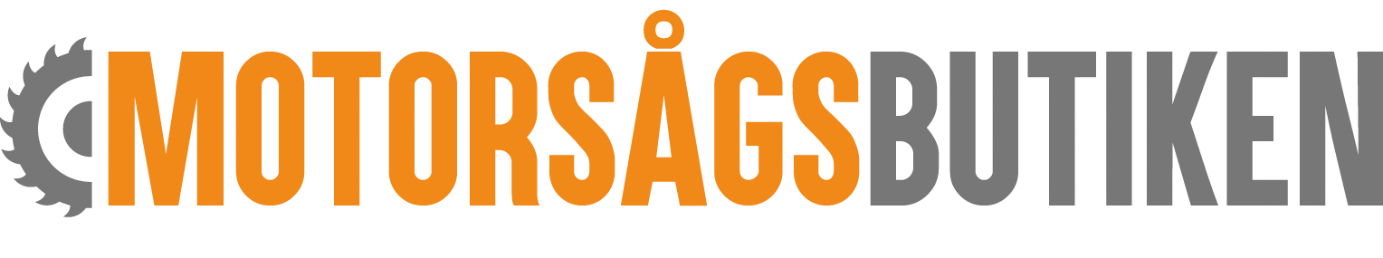 